ANNEXE 1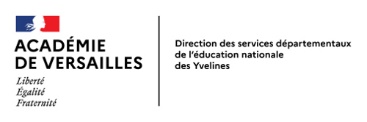 RENTRÉE 2023DOSSIER DE CANDIDATUREPOUR L’AFFECTATION EN 
3ème PRÉPA-METIERSCommission départementale le jeudi 22 juin 2023à la DSDEN des Yvelines  Ce dossier est à déposer dans l’espace partagé Edunuage  http://acver.fr/commission-3pmavant le Vendredi 9 juin 2023, délai de rigueur.Collège Benjamin Franklin		Epone	Lycée Henri Matisse		TrappesCollège Henri IV		         Meulan                            		     Lycée Jean Perrin		St Cyr l’écoleCollège les Plaisances	Mantes-la-Ville                                                          Lycée Jean Moulin		Le ChesnayLycée Camille Claudel		Mantes-la-Ville                                                          Lycée Louis Blériot		TrappesLycée Lavoisier		Porcheville                                                                 Collège les Saules		GuyancourtCollège les Amandiers		Carrières-sur-SeineLycée Simone Weil		Conflans-Ste-HonorineLycée Adrienne Bolland		PoissyLycée Viollet le Duc		Villiers-St-FrédéricCollège Marcel Roby		St GermainPROFIL de l’ELEVE1/ Progression dans l’acquisition des compétences de  4ème2/ Le cas échéant, besoin particulier pour l’accueil de l’élève (PAP, PAI, PPRE, autre) :  …………………………………………………………………………………………………………………Pièces à joindre au dossierPhotocopie des bulletins trimestriels des trois trimestres de l’année en cours	DVSCO 1 - SCOLARITEdemande d’admission en 3ème PREPA METIERSLa commission veillera, autant que possible, à retenir les candidatures qui permettront de constituer des groupes mixtes.Le cas échéant, merci de préciser les critères d’évaluation manquants ou incomplets :  ________________________________________________________________________________________________________________________________________________________________________________________________________________________________________________________________________ÉLÈVEÉTABLISSEMENT D’ORIGINENOM ………………………………………………………………….Prénom ……………………………………………………………..Date de naissance …………………………………………….. Fille                       Garçon           (1)(1) Cocher la case correspondanteCachet de l’établissement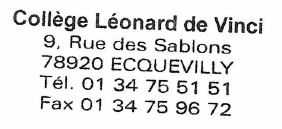 NOM ET PRÉNOM DU RESPONSABLE LÉGAL :………………………………………………………………………….Adresse ……………………………………………………………..Code postal …………………  Ville ……………………………Tél ……………………………………………………………………..EN CAS DE DEMENAGEMENT : nouvelle adresse à la prochaine rentrée scolaire (joindre les pièces justificatives)……………………………………………………………………………..SCOLARITÉClasses fréquentées :en 2021-2022 : ……………………………………………..en 2022-2023 : ……………………………………………..Langues vivantes étudiées :LV1 ……………………………………………………………….LV2 ……………………………………………………………….VŒUX DE L’ÉLÈVE ET DE SA FAMILLEVŒUX DE L’ÉLÈVE ET DE SA FAMILLEVŒUX DE L’ÉLÈVE ET DE SA FAMILLE3ème PRÉPA METIERS3ème PRÉPA METIERS3ème PRÉPA METIERSEtablissements demandésEtablissements demandésCase grisée réservée au président de la commission d’admissionEtablissements demandésEtablissements demandésCase grisée réservée au président de la commission d’admissionN°1AdmisListe sup. N°RefuséN°2AdmisListe sup. N°RefuséDate                                                                               Signature du responsable légal 1Signature de l’élève                                                                                                                                                              Signature du responsable légal   2                                 Date                                                                               Signature du responsable légal 1Signature de l’élève                                                                                                                                                              Signature du responsable légal   2                                 Date                                                                               Signature du responsable légal 1Signature de l’élève                                                                                                                                                              Signature du responsable légal   2                                 IMPLANTATION DES CLASSES DE 3ème PREPA MétiersIMPLANTATION DES CLASSES DE 3ème PREPA MétiersIMPLANTATION DES CLASSES DE 3ème PREPA MétiersMOTIVATION DE L’ELEVE (à compléter par l’élève)Pour quelle(s) raison(s) souhaitez-vous intégrer la classe de 3ème prépa-métiers? (Si besoin sur papier libre joint)Quelles démarches avez-vous effectuées pour préparer votre candidature ?  (portes ouvertes de lycée ou de CFA, visites ou stages en entreprise, mini-stages en LP, visite CIO, site internet, participation à des forums métiers…)DISPOSITIF EN CLASSE DE 4èmeL’élève a suivi : un module         un atelier de découverte des métiers et des formations toute autre initiativeApport du dispositif proposé dans le parcours de l’élèveAVIS CIRCONSTANCIESdu Professeur Principal : Avis sur le projet de poursuite en 3ème prépa-métiers. Projet mis en œuvre favorisant l’activité de l’élève (A.P, Parcours éducatifs, EPI)Nom et signature du professeur principal :du Psychologue de l’Education Nationale : (l’avis du psychologue de l’Education nationale peut être aussi joint sous pli cacheté à la DSDEN, secrétariat des IEN-IO)Nom et signature du psychologue de l’Education Nationale :AVIS CIRCONSTANCIE du Chef d’établissement :Date :                                                Nom et signature du Chef d’établissement :Compétences du socleAppréciation de l’équipe pédagogiqueComprendre, s'exprimer en utilisant la langue française à l'oral et à l'écritComprendre, s'exprimer en utilisant une langue étrangèreComprendre, s'exprimer en utilisant les langages mathématiques, scientifiques et informatiquesComprendre, s'exprimer en utilisant les langages des arts et du corpsLes méthodes et outils pour apprendreLa formation de la personne et du citoyenLes systèmes naturels et les systèmes techniquesLes représentations du monde et l'activité humaineCompétences socialesAppréciation de l’équipe pédagogiqueRelations à ses pairs et aux adultesAutonomie et sens de l’initiativeRespect des règlesPersévérance scolaireGrille d’évaluation de la candidature (à compléter par les membres de la commission) (cocher)Critères d’admissionEvaluation Evaluation Evaluation Critères d’admission─+++ Motivation personnelle de l’élèveDémarches attestant de la motivation à intégrer cette classeAccessibilité de l’établissement demandéProfil de l’élève pour intégrer la 3ème prépa-métiersAvis du professeur principalAvis Psy ENAvis du Chef d’établissement